Extreme Screen Theatre & Lobby ………………………………..$6,000 *availability based upon Movie Schedule.  Rental rates are not available by the hour.  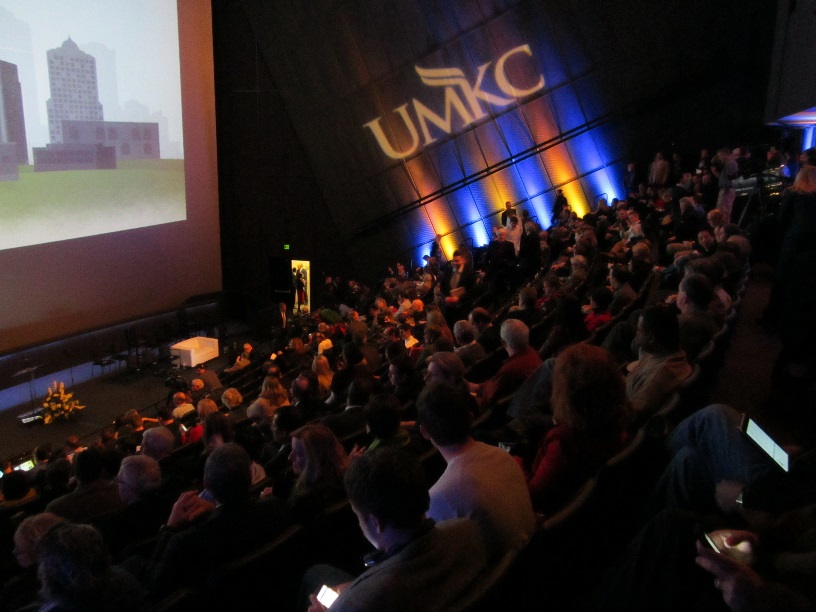 Theatre Seating Capacity: 		400 stationary seats Lobby Capacity: 			400 (standing) Theatre equipped with: Furniture: 	400 black leather stationary theatre seats Audio/Visual: Seats 400 for 2D movies and 380 for 3D movies
MDI silver screen, 80 feet by 53 feet
Two 4K digital DCI-compliant Barco projectors
Two lenses with 6.6K lamps
GDC 4K digital server
Three 9-foot-tall JBL stage speakers behind the screen
Real-D 3D2 handheld wireless mics House sound system Other Amenities: 	Internet access	Telephone/teleconferencing capabilities 	Hearing impaired headsets 	1,000 sq. ft. stage w/ holding area for speakers/presenters